Nr referencyjny nadany sprawie przez Zamawiającego: 2727/2/2022SPECYFIKACJA WARUNKÓW ZAMÓWIENIA(SWZ)ZAMÓWIENIA KLASYCZNEGOPROWADZONEGO W TRYBIE PODSTAWOWYMNa podstawie art. 275 pkt 1 ustawy z dnia 11 września 2019 rokuPrawo zamówień publicznych (t.j. Dz. U. z 2021r., poz. 1129, ze zm.) zwana dalej u.p.z.p.O wartości mniejszej niż progi unijnena:Dostawa gazu płynnego propan do ogrzania budynków Zakładu Unieszkodliwiania Odpadów Komunalnych Spytkowo Sp. z o.oSpytkowo, 10.02.2022
zatwierdzam: 
Mariusz Piasecki
Prezes ZarząduZakład Unieszkodliwiania Odpadów Komunalnych Spytkowo Sp. z o.o.Specyfikacja niniejsza zawiera 32 strony.CZĘŚĆ I – INSTRUKCJA DLA WYKONAWCÓW.Zamawiający: Zakład Unieszkodliwiania Odpadów Komunalnych Spytkowo Sp. z o.o.Siedziba: Spytkowo 69, 11-500 GiżyckoNIP 8451958301; REGON 280470190 
Sąd Rejonowy w Olsztynie VIII Wydział Gospodarczy KRS 0000346147Telefon: +48 87 555 54 13e-mail: biuro@zuokspytkowo.pl URL: http://zuokspytkowo.pl/adres skrzynki ePUAP: /ZUOK_Spytkowo/SkrytkaESPadres strony internetowej prowadzonego postępowania: http://zuokspytkowo.pl/zamowieniaAdres strony internetowej, na której udostępniane będą zmiany i wyjaśnienia treści SWZ oraz inne dokumenty zamówienia bezpośrednio związane z postępowaniem o udzielenie zamówienia: http://zuokspytkowo.pl/zamowienia
Niniejsze postępowanie o udzielenie zamówienia publicznego prowadzone jest w trybie podstawowym na podstawie art. 275 pkt 1 u.p.z.p. W zakresie nieuregulowanym niniejszą Specyfikacją Warunków Zamówienia, zwana dalej SWZ, zastosowanie mają przepisy u.p.z.p.
Zamawiający nie przewiduje wyboru najkorzystniejszej oferty z możliwością prowadzenia negocjacji. 
5.1. Przedmiotem zamówienia jest dostawa gazu płynnego propan do ogrzania budynków Zakładu Unieszkodliwiania Odpadów Komunalnych Spytkowo Sp. z o.o. w ilości do 30.000 litrów.5.2. Szczegółowy opis przedmiotu zamówienia poszczególnych części zamówienia przedstawiony został w Części II SWZ.
5.3. Wspólny słownik Zamówień (CPV): 09.12.21.00-1 - propan  6.1. Zamawiający nie dopuszcza składanie ofert częściowych.Zamówienie jest zbyt małe, by zasadne było jego dzielenie na części. 
Podzielenie zamówienia na części spowoduje jego zbyt duże rozdrobnienie co mogłoby zniechęcić do udziału w nim wykonawców. Zamówienie nie ogranicza udziału w nim małych i średnich przedsiębiorstw. 
7.1. Zamawiający nie dopuszcza składania ofert wariantowych.7.2. Zamawiający nie przewiduje zawarcia umowy ramowej.7.3. Zamawiający nie przewiduje aukcji elektronicznej.7.4. Zamawiający nie przewiduje składania ofert w postaci katalogów elektronicznych lub dołączenia katalogów elektronicznych do oferty.7.5. Zamawiający nie przewiduje wizji lokalnej. 7.6. Zamawiający nie przewiduje zwrotu kosztów udziału w postępowaniu.
Zamawiający nie wymaga, aby osoby wykonujące czynności w zakresie realizacji zamówienia były zatrudnione na podstawie umowy o pracę. 
1. Zamawiający nie przewiduje wymagań, o których mowa w art. 96 ust. 2 pkt 2 u.p.z.p.2. Zamawiający nie przewiduje wymagań o których mowa w art. 94 u.p.z.p.3. Zamawiający nie przewiduje udzielenie zamówień, o których mowa w art. 214 ust. 1 pkt 7 i 8 u.p.z.p.4. Zamawiający nie dokonuje zastrzeżenia, o którym mowa w art. 60 i art. 121 u.p.zp.5. Rozliczenia między zamawiającym a wykonawcą prowadzone będą w złotych polskich.6. Informacja o sposobie komunikowania się zamawiającego z wykonawcami w inny sposób niż przy użyciu środków komunikacji elektronicznej w przypadku zaistnienia jednej z sytuacji określonych w art. 65 ust. 1, art. 66 i art. 69 – Nie dotyczy.  
Termin wykonania zamówienia: do 12 miesięcy od dnia podpisania umowy lub wcześniej gdy wyczerpie się określona umową ilość/wartość brutto przedmiotu Zamówienia.11.1. Z  postępowania  o  udzielenie  zamówienia  wyklucza  się  Wykonawcę,  w  stosunku,  do  którego  zachodzi którakolwiek z okoliczności wskazanych w art. 108 ust. 1 u.p.z.p.: 1) będącego osobą fizyczną, którego prawomocnie skazano za przestępstwo: a)  udziału w zorganizowanej grupie przestępczej albo związku mającym na celu popełnienie przestępstwa lub przestępstwa skarbowego, o którym mowa w art. 258 Kodeksu karnego, b)  handlu ludźmi, o którym mowa w art. 189a Kodeksu karnego, c)  o którym mowa w art. 228–230a, art. 250a Kodeksu karnego, w art. 46–48 ustawy z dnia 25 czerwca 2010 r. o sporcie (Dz. U. z 2020 r. poz. 1133 oraz z 2021 r. poz. 2054) lub w art. 54 ust. 1–4 ustawy z dnia 12 maja 2011 r. o refundacji leków, środków spożywczych specjalnego przeznaczenia żywieniowego oraz wyrobów medycznych (Dz. U. z 2021 r. poz. 523, 1292, 1559 i 2054),d)  finansowania  przestępstwa  o  charakterze  terrorystycznym,  o  którym  mowa  w  art.  165a  Kodeksu karnego,  lub  przestępstwo  udaremniania  lub  utrudniania  stwierdzenia  przestępnego  pochodzenia pieniędzy lub ukrywania ich pochodzenia, o którym mowa w art. 299 Kodeksu karnego, e)  o charakterze terrorystycznym, o którym mowa w art. 115 § 20  Kodeksu karnego, lub mające na celu popełnienie tego przestępstwa, f) powierzenia wykonywania pracy małoletniemu cudzoziemcowi, o którym mowa w art. 9 ust. 2 ustawy z dnia 15 czerwca 2012 r. o skutkach powierzania wykonywania pracy cudzoziemcom przebywającym wbrew przepisom na terytorium Rzeczypospolitej Polskiej (Dz. U. poz. 769), g)  przeciwko obrotowi gospodarczemu, o których mowa w art.  296-307  Kodeksu karnego, przestępstwo oszustwa,  o  którym  mowa  w  art. 286 Kodeksu  karnego,  przestępstwo  przeciwko  wiarygodności dokumentów, o których mowa w art. 270-277d Kodeksu karnego, lub przestępstwo skarbowe, h)  o którym mowa w art. 9 ust. 1 i 3 lub art. 10 ustawy z dnia 15 czerwca 2012 r. o skutkach powierzania wykonywania pracy cudzoziemcom przebywającym wbrew przepisom na terytorium Rzeczypospolitej Polskiej - lub za odpowiedni czyn zabroniony określony w przepisach prawa obcego; 2)  jeżeli urzędującego członka jego organu zarządzającego lub nadzorczego, wspólnika spółki w spółce jawnej  lub  partnerskiej  albo  komplementariusza w spółce komandytowej lub komandytowo-akcyjnej  lub prokurenta prawomocnie skazano za przestępstwo, o którym mowa w pkt 1; 3)  wobec którego wydano prawomocny wyrok sądu lub ostateczną decyzję administracyjną o zaleganiu z uiszczeniem  podatków, opłat  lub  składek  na  ubezpieczenie  społeczne lub  zdrowotne,  chyba że Wykonawca odpowiednio przed upływem terminu do składania wniosków o dopuszczenie do udziału w postępowaniu albo przed upływem terminu składania ofert dokonał płatności należnych podatków, opłat lub  składek  na  ubezpieczenie  społeczne  lub  zdrowotne  wraz  z  odsetkami  lub  grzywnami  lub  zawarł wiążące porozumienie w sprawie spłaty tych należności; 4)  wobec którego prawomocnie orzeczono zakaz ubiegania się o zamówienia publiczne; 5)  jeżeli Zamawiający  może stwierdzić, na podstawie wiarygodnych przesłanek, że Wykonawca zawarł z innymi  Wykonawcami  porozumienie  mające  na  celu  zakłócenie  konkurencji,  w  szczególności  jeżeli należąc  do  tej  samej  grupy  kapitałowej  w  rozumieniu  ustawy  z  dnia  16  lutego  2007  r.  o  ochronie konkurencji  i  konsumentów,  złożyli  odrębne  oferty,  oferty  częściowe  lub  wnioski  o  dopuszczenie  do udziału w postępowaniu, chyba że wykażą, że przygotowali te oferty lub wnioski niezależnie od siebie; 6)  jeżeli, w przypadkach, o których mowa w art. 85 ust. 1, doszło do zakłócenia konkurencji wynikającego z wcześniejszego zaangażowania tego Wykonawcy lub podmiotu, który należy z Wykonawcą do tej samej grupy kapitałowej w rozumieniu ustawy  z dnia 16 lutego 2007 r. o ochronie konkurencji i konsumentów, chyba że spowodowane tym zakłócenie konkurencji może być wyeliminowane w inny sposób niż przez wykluczenie Wykonawcy z udziału w postępowaniu o udzielenie zamówienia.  11.2. Z  postępowania  o  udzielenie  zamówienia  Zamawiający wykluczy  również Wykonawcę: w stosunku, do którego otwarto likwidację, ogłoszono upadłość, którego aktywami zarządza likwidator lub sąd, zawarł układ z wierzycielami, którego działalność gospodarcza jest zawieszona albo znajduje się on w innej  tego  rodzaju  sytuacji  wynikającej  z podobnej  procedury  przewidzianej  w przepisach  miejsca wszczęcia tej procedury (art. 109 ust. 1 pkt 4 u.p.z.p.)11.3. Do oferty wykonawca zobowiązany jest dołączyć aktualne na dzień składania ofert (Załącznik nr 2 do SWZ) oświadczenie o niepodleganiu wykluczeniu.Oświadczenie składa się pod rygorem nieważności, w formie elektronicznej lub w postaci elektronicznej opatrzonej podpisem zaufanym lub podpisem osobistym.11.4. W przypadku wspólnego ubiegania się o zamówienie przez wykonawców, oświadczenie składa każdy z wykonawców. 12.1. Zamawiający żąda złożenia podmiotowych środków dowodowych na potwierdzenie braku występowania przesłanek wykluczenia z postępowania.12.2. Zamawiający w celu potwierdzenia braku występowania przesłanek wykluczenia z postępowania, wezwie wykonawcę, którego oferta została najwyżej oceniona, do złożenia w wyznaczonym terminie, nie krótszym niż 5 dni od dnia wezwania, następujących podmiotowych środków dowodowych aktualnych na dzień ich złożenia: odpisu lub informacji z Krajowego Rejestru Sądowego lub z Centralnej Ewidencji i Informacji o Działalności Gospodarczej, w zakresie art. 109 ust. 1 pkt 4 u.p.z.p., sporządzonych nie wcześniej niż 3 miesiące przed jej złożeniem, jeżeli odrębne przepisy wymagają wpisu do rejestru lub ewidencji. 12.3. W przypadku wspólnego ubiegania się o zamówienie przez wykonawców, dokument składa każdy z wykonawców. 12.4. W przypadku, gdy wykonawca ma siedzibę lub miejsce zamieszkania poza granicami Rzeczypospolitej Polskiej zastosowanie będzie miał § 4 rozporządzenia z dnia 23 grudnia 2020 roku w sprawie podmiotowych środków dowodowych oraz innych dokumentów lub oświadczeń, jakich może żądać zamawiający od wykonawcy. 12.5. Zamawiający nie wzywa do złożenia podmiotowych środków dowodowych, jeżeli może je uzyskać za pomocą bezpłatnych i ogólnodostępnych baz danych, w szczególności rejestrów publicznych w rozumieniu ustawy z dnia 17 lutego 2005 roku o informatyzacji działalności podmiotów realizujących zadania publiczne, o ile wykonawca wskazał w oświadczeniu o którym mowa w pkt 11 SWZ dane umożliwiające dostęp do tych środków. W takim przypadku wykonawcy ustanawiają pełnomocnika do reprezentowania ich w postępowaniu o udzielenie zamówienia (Lider konsorcjum) albo reprezentowania w postępowaniu i zawarcia umowy w sprawie zamówienia publicznego. Wymogi zawarte w SWZ jak i przepisy u.p.z.p. dotyczące wykonawcy stosuje się odpowiednio do wykonawców wspólnie ubiegających się o zamówienie. Jeżeli oferta wykonawców wspólnie ubiegających się o udzielenie zamówienia zostanie wybrana, zamawiający będzie żądać przed zawarciem umowy w sprawie zamówienia, umowy regulującej współpracę tych wykonawców. Wspólnicy spółki cywilnej są traktowani jako wykonawcy składający ofertę wspólną.Zamawiający na mocy posiadanych uprawnień nie wymaga w przedmiotowym postępowaniu o zamówienie publiczne wnoszenia wadium.Zamawiający na mocy posiadanych uprawnień nie wymaga w przedmiotowym postępowaniu o zamówienie publiczne wnoszenia zabezpieczenia należytego wykonania umowy.
16.1. Informacje ogólne16.1.1. W postępowaniu komunikacja między zamawiającym, a wykonawcami odbywa się przy użyciu miniPortalu https://miniportal.uzp.gov.pl/, ePUAPu https://epuap.gov.pl/wps/portal oraz poczty elektronicznej zamawiającego: biuro@zuokspytkowo.pl (UWAGA: nie dotyczy składania ofert).16.1.2. Zamawiający wyznacza osobę do kontaktu z Wykonawcami:           Joanna Kłoczko, tel. +48 87 555 54 13,e-mail: biuro@zuokspytkowo.plStrona internetowa: www.zuokspytkowo.plod poniedziałku do piątku w godz. 9.00-14.0016.1.3. Wykonawca zamierzający wziąć udział w postępowaniu o udzielenie zamówienia publicznego, musi posiadać konto na ePUAP. Wykonawca posiadający konto ePUAP ma dostęp do formularzy: złożenia, zmiany, wycofania oferty lub wniosku oraz formularza do komunikacji.16.1.4. Wymagania techniczne i organizacyjne wysyłania i odbierania dokumentów elektronicznych, elektronicznych kopii dokumentów i oświadczeń oraz informacji przekazywanych przy ich użyciu opisane zostały w Regulaminie korzystania z systemu miniPortal oraz Warunkach korzystania z elektronicznej platformy usług administracji publicznej (ePUAP).16.1.5. Maksymalny rozmiar plików przesyłanych za pośrednictwem dedykowanych formularzy do: złożenia, zmiany, wycofania oferty lub wniosku oraz do komunikacji wynosi 150 MB.16.1.6. Za datę przekazania oferty, wniosków, zawiadomień, dokumentów elektronicznych, oświadczeń lub elektronicznych kopii dokumentów lub oświadczeń oraz innych informacji przyjmuje się datę ich przekazania na ePUAP.16.1.7. Link do postępowania na miniPortalu oraz ID postępowania dostępne są na stronie internetowej zamawiającego: www.zuokspytkowo.pl/zamowienia. Dane dla danego postępowania o udzielenie zamówienia dostępne są również na Liście wszystkich postępowań na miniPortalu.16.2 Złożenie oferty16.2.1. Wykonawca składa ofertę za pośrednictwem Formularza do złożenia, zmiany, wycofania oferty lub wniosku dostępnego na ePUAP i udostępnionego również na miniPortalu. Funkcjonalność do zaszyfrowania oferty przez wykonawcę jest dostępna dla wykonawców na miniPortalu, w szczegółach danego postępowania. 16.2.2. Oferta powinna być sporządzona w języku polskim.16.2.3. Ofertę składa się pod rygorem nieważności, w formie elektronicznej lub w postaci elektronicznej opatrzonej podpisem zaufanym lub podpisem osobistym. Sposób złożenia oferty, w tym zaszyfrowania oferty opisany został w Instrukcji użytkownika, dostępnej na stronie: https://miniportal.uzp.gov.pl Bezpośredni link: https://miniportal.uzp.gov.pl/Instrukcja_uzytkownika_miniPortal-ePUAP.pdf16.2.4. Ofertę podpisuje osoba lub osoby upoważnione do reprezentowania Wykonawcy. 16.2.5. Jeżeli osobą podpisującą (składającą ofertę) nie jest osoba upoważniona do tej czynności na podstawie wypisu z Krajowego Rejestru Sądowego, zaświadczenia o prowadzeniu działalności gospodarczej lub innego dokumentu równoważnego z wyżej wymienionymi, wykonawca wraz z ofertą zobowiązany jest złożyć stosowne pełnomocnictwo. 16.2.6. Pełnomocnictwo do złożenia oferty musi być złożone w oryginale w takiej samej formie jak składana oferta (tj. formie elektronicznej lub w postaci elektronicznej opatrzonej podpisem zaufanym lub podpisem osobistym). Dopuszcza się złożenie elektronicznej kopii (skanu) pełnomocnictwa sporządzonego uprzednio w formie pisemnej, w formie elektronicznego poświadczenia sporządzonego stosownie do zapisów ustawy Prawo o notariacie, które to poświadczenie notariusz opatruje kwalifikowanym podpisem elektronicznym, bądź też poprzez opatrzenie skanu pełnomocnictwa sporządzonego uprzednio w formie pisemnej kwalifikowanym podpisem elektronicznym mocodawcy lub podpisem zaufanym mocodawcy lub podpisem osobistym mocodawcy. 16.2.7. Do oferty należy dołączyć oświadczenie o niepodleganiu wykluczeniu (Załącznik nr 2 do SWZ) w formie elektronicznej lub w postaci elektronicznej opatrzonej podpisem zaufanym lub podpisem osobistym. 16.2.8. Oświadczenia wraz z plikami stanowiącymi ofertę należy skompresować do jednego pliku archiwum (ZIP).16.2.9. Wszelkie informacje stanowiące tajemnicę przedsiębiorstwa w rozumieniu ustawy z dnia 16 kwietnia 1993 r. o zwalczaniu nieuczciwej konkurencji, które Wykonawca zastrzeże jako tajemnicę przedsiębiorstwa, powinny zostać złożone w osobnym pliku wraz z jednoczesnym zaznaczeniem polecenia „Załącznik stanowiący tajemnicę przedsiębiorstwa” a następnie wraz z plikami stanowiącymi jawną część skompresowane do jednego pliku archiwum (ZIP). Brak jednoznacznego wskazania, które informacje stanowią tajemnice przedsiębiorstwa oznaczać będzie, że wszelkie oświadczenia i zaświadczenia składane w trakcie niniejszego postepowania są jawne bez zastrzeżeń. UWAGA:Zastrzegając informacje w ofercie wykonawca winien mieć na względzie, że zastrzeżona informacja ma charakter tajemnicy przedsiębiorstwa, jeśli spełnia warunki określone w art. 11 ust. 2 ustawy o zwalczaniu nieuczciwej konkurencji. 16.2.10. Wykonawca może przed upływem terminu do składania ofert zmienić lub wycofać ofertę za pośrednictwem Formularza do złożenia, zmiany, wycofania oferty lub wniosku dostępnego na ePUAP i udostępnionych również na miniPortalu. Sposób zmiany i wycofania oferty został opisany w Instrukcji użytkownika dostępnej na miniPortalu16.2.11. Wykonawca po upływie terminu do składania ofert nie może skutecznie dokonać zmiany ani wycofać złożonej oferty.Termin składania ofert: 18.02.2022r.  godz. 8:0016.3. Sposób komunikowania się Zamawiającego z Wykonawcami (nie dotyczy składania ofert)16.3.1. W postępowaniu o udzielenie zamówienia komunikacja pomiędzy zamawiającym a wykonawcami odbywa się elektronicznie za pośrednictwem dedykowanego formularza dostępnego na ePUAP oraz udostępnionego przez miniPortal (Formularz do komunikacji) lub za pomocą poczty elektronicznej, email: biuro@zuokspytkowo.pl. We wszelkiej korespondencji związanej z niniejszym postępowaniem zamawiający i wykonawcy posługują się numerem ogłoszenia (numerem nadanym sprawie przez zamawiającego - referencyjny).16.4 Otwarcie ofert:16.4.1. Otwarcie ofert nastąpi w dniu 18.02.2022r. o godz. 10:0016.4.2. Otwarcie ofert następuje poprzez użycie mechanizmu do odszyfrowania ofert dostępnego po zalogowaniu w zakładce Deszyfrowanie na miniPortalu i następuje poprzez wskazanie pliku do odszyfrowania.16.4.3. Zamawiający, najpóźniej przed otwarciem ofert, udostępnia na stronie internetowej prowadzonego postępowania informację o kwocie, jaką zamierza przeznaczyć na sfinansowanie zamówienia.16.4.4. Zamawiający, niezwłocznie po otwarciu ofert, udostępni na stronie internetowej prowadzonego postepowania informacje o:1) nazwach albo imionach i nazwiskach oraz siedzibach lub miejscach prowadzonej działalności gospodarczej albo miejscach zamieszkania wykonawców, których oferty zostały otwarte; 2) cenach lub kosztach zawartych w ofertach.Wykonawca jest związany ofertą 30 dni od dnia upływu terminu składania ofert (art. 307 ust. 1).Termin związania ofertą: 19.03.20222 r.18.1. Wykonawca poda cenę oferty w Formularzu ofertowym sporządzonym odpowiednio według wzoru stanowiącego Załącznik nr 1 do SWZ.  18.2. Jako jednostkę rozliczeniową dostarczanego gazu propan przyjmuje się jeden litr. Cena netto w ofercie Wykonawcy to cena za 1 litr jaka w dniu 14.02.2022 roku będzie ogłoszona na stronie internetowej https://www.orlenpaliwa.com.pl/PL/notowania/Strony/Celegrzewczeitechnologiczne.aspx dla województwa warmińsko-mazurskiego (w zaokrągleniu do dwóch miejsc po przecinku) powiększona o podatek VAT oraz pomniejszona o kwotę upustu brutto (wartość bezwzględna) wskazanego przez Wykonawcę w ofercie, który będzie stały przez cały okres obowiązywania umowy Wykonawcy.2) W trakcie realizacji umowy cena jednostkowa 1 litr gazu propan będzie ulegała zmianie, przy zachowaniu niezmiennego upustu (kwotowego) zapisanego w ofercie Wykonawcy. Cena bieżącej dostawy będzie to cena z dnia zamówienia zamieszczona na stronie internetowej https://www.orlenpaliwa.com.pl/PL/notowania/Strony/Celegrzewczeitechnologiczne.aspx dla województwa warmińsko-mazurskiego (w zaokrągleniu do dwóch miejsc po przecinku) + VAT, pomniejszona o zaoferowany upust brutto.UWAGA sposób zaokrąglenia: końcówki poniżej pół grosza należy pominąć, a końcówki pół grosza i wyższe należy zaokrąglić do jednego grosza.Ceny w ofercie muszą być podane w złotych polskich (PLN). Za najkorzystniejszą zostanie uznana oferta z największą ilością punktów. Cena - 100 %Cena w ofercie przetargowej musi obejmować wszystkie koszty wykonania przedmiotu zamówienia.Ocena punktowa kryterium będzie obliczana wg następującej formuły:Ocena oferty X =  (cena brutto oferty najtańszej  :  cena brutto oferty ocenianej)  x 100Ceny w ofercie muszą być podane w PLN brutto w zaokrągleniu do dwóch miejsc po przecinku oraz zawierać wszystkie koszty związane z realizacją zamówienia.Jeżeli zaoferowana cena wydawać się będzie rażąco niska w stosunku do przedmiotu zamówienia lub będzie budziła wątpliwości zamawiającego co do możliwości wykonania przedmiotu zamówienia zgodnie z wymaganiami określonymi w dokumentach zamówienia lub wynikającymi z odrębnych przepisów, a w szczególności będzie niższa o co najmniej 30% od wartości zamówienia powiększonej o należny podatek od towarów i usług, ustalonej przed wszczęciem postępowania lub średniej arytmetycznej cen wszystkich złożonych ofert niepodlegających odrzuceniu na podstawie art. 226 ust. 1 pkt 1 i 10, zamawiający zwróci się do wykonawcy którego wyżej opisana sytuacja dotyczy o udzielenie wyjaśnień, chyba że rozbieżność wynika z okoliczności oczywistych, które nie wymagają wyjaśnienia. Zamawiający odrzuci ofertę Wykonawcy, który nie udzielił wyjaśnień (w tym nie załączył stosownych dowodów na ich potwierdzenie) lub jeżeli dokonana ocena wyjaśnień wraz ze złożonymi dowodami potwierdza, że oferta tego Wykonawcy zawiera rażąco niską cenę.20.1. Zgodnie z art. 432 u.p.z.p. umowa w sprawie niniejszego zamówienia wymaga zachowania formy pisemnej.  20.2. Zamawiający zawiera umowę w sprawie zamówienia publicznego, z uwzględnieniem art. 577, w terminie nie krótszym niż 5 dni od dnia przesłania zawiadomienia o wyborze najkorzystniejszej oferty, jeżeli zawiadomienie to zostało przesłane przy użyciu środków komunikacji elektronicznej, albo 10 dni, jeżeli zostało przesłane w inny sposób. 20.3. Zamawiający zawiadomi wykonawcę (na adres e-mail wskazany w formularzu ofertowym), którego oferta wybrana została jako najkorzystniejsza, o terminie zawarcia umowy w siedzibie zamawiającego drogą korespondencyjną. Zamawiający zastrzega, że w przypadku zawarcia umowy drogą korespondencyjną, za dzień zawarcia umowy uważa się datę wpisaną przez zamawiającego w komparycji umowy. 20.4. Przed zawarciem umowy w sprawie zamówienia publicznego, wykonawcy wspólnie ubiegający się o udzielenie zamówienia są zobowiązani przedstawić zamawiającemu umowę regulującą podstawy i zasady wspólnego ubiegania się o udzielenie zamówienia.20.5. Przed zawarciem umowy w sprawie zamówienia publicznego, wykonawca składa dla osoby podpisującej umowę dokument potwierdzający uprawnienie do reprezentowania wykonawcy. Powyższe nie dotyczy sytuacji, gdy zamawiający dysponuje już odpowiednimi dokumentami złożonymi w toku postępowania.  Zgodnie z art. 13 ust. 1 i 2 rozporządzenia Parlamentu Europejskiego i Rady (UE) 2016/679 z dnia 27 kwietnia 2016 r. w sprawie ochrony osób fizycznych w związku z przetwarzaniem danych osobowych i w sprawie swobodnego przepływu takich danych oraz uchylenia dyrektywy 95/46/WE (ogólne rozporządzenie o ochronie danych) (Dz. Urz. UE L 119 z 04.05.2016, str. 1), dalej „RODO”, informuję, że: odbiorcą Pani/Pana danych osobowych będą upoważnieni pracownicy Zakładu Unieszkodliwiania Odpadów Komunalnych Spytkowo Sp .z o.o.; Spytkowo 69; 11-500 GiżyckoPani/Pana dane osobowe przetwarzane będą na podstawie art. 6 ust. 1 lit. c RODO w celu związanym z postępowaniem o udzielenie niniejszego zamówienia publicznego;odbiorcami Pani/Pana danych osobowych będą osoby lub podmioty, którym udostępniona zostanie dokumentacja postępowania w oparciu o art. 18 oraz art. 74 u.p.z.p.Pani/Pana dane osobowe będą przechowywane, zgodnie z art. 78 ust. 1 u.p.z.p., przez okres 4 lat od dnia zakończenia postępowania o udzielenie zamówienia, a jeżeli czas trwania umowy przekracza 4 lata, okres przechowywania obejmuje cały czas trwania umowy (78 ust. 4 u.p.z.p.);obowiązek podania przez Panią/Pana danych osobowych bezpośrednio Pani/Pana dotyczących jest wymogiem ustawowym określonym w przepisach ustawy Pzp, związanym z udziałem w postępowaniu o udzielenie zamówienia publicznego; konsekwencje niepodania określonych danych wynikają z ustawy Pzp;  w odniesieniu do Pani/Pana danych osobowych decyzje nie będą podejmowane w sposób zautomatyzowany, stosowanie do art. 22 RODO;posiada Pani/Pan:na podstawie art. 15 RODO prawo dostępu do danych osobowych Pani/Pana dotyczących;na podstawie art. 16 RODO prawo do sprostowania Pani/Pana danych osobowych [skorzystanie z prawa do sprostowania nie może skutkować zmianą wyniku postępowania o udzielenie zamówienia publicznego ani zmianą postanowień umowy w zakresie niezgodnym z u.p.z.p. oraz nie może naruszać integralności protokołu oraz jego załączników];na podstawie art. 18 RODO prawo żądania od administratora ograniczenia przetwarzania danych osobowych z zastrzeżeniem przypadków, o których mowa w art. 18 ust. 2 RODO [prawo do ograniczenia przetwarzania nie ma zastosowania w odniesieniu do przechowywania w celu w celu zapewnienia korzystania ze środków ochrony prawnej lub w celu ochrony praw];  prawo do wniesienia skargi do Prezesa Urzędu Ochrony Danych Osobowych, gdy uzna Pani/Pan, że przetwarzanie danych osobowych Pani/Pana dotyczących narusza przepisy RODO;nie przysługuje Pani/Panu:w związku z art. 17 ust. 3 lit. b, d lub e RODO prawo do usunięcia danych osobowych;prawo do przenoszenia danych osobowych, o którym mowa w art. 20 RODO;na podstawie art. 21 RODO prawo sprzeciwu, wobec przetwarzania danych osobowych, gdyż podstawą prawną przetwarzania Pani/Pana danych osobowych jest art. 6 ust. 1 lit. c RODO. Wykonawcy w toku postępowania o udzielenie zamówienia przysługują środki ochrony prawnej określone w Dziale IX u.p.z.p.Środki ochrony prawnej określone w Dziale IX u.p.z.p. przysługują wykonawcy, uczestnikowi konkursu oraz innemu podmiotowi, jeżeli ma lub miał interes w uzyskaniu zamówienia lub nagrody w konkursie oraz poniósł lub może ponieść szkodę w wyniku naruszenia przez zamawiającego przepisów ustawy.Środki ochrony prawnej wobec ogłoszenia wszczynającego postępowanie o udzielenie zamówienia lub ogłoszenia o konkursie oraz dokumentów zamówienia przysługują również organizacjom wpisanym na listę, o której mowa w art. 469 pkt 15 u.p.z.p. oraz Rzecznikowi Małych i Średnich Przedsiębiorców. Odwołanie wobec treści ogłoszenia wszczynającego postępowanie o udzielenie zamówienia lub wobec treści dokumentów zamówienia wnosi się w terminie:a) 5 dni od dnia zamieszczenia ogłoszenia w Biuletynie Zamówień Publicznych lub dokumentów zamówienia na stronie internetowej,Odwołanie wnosi się:a) 5 dni od dnia przekazania informacji o czynności zamawiającego stanowiącej podstawę jego wniesienia, jeżeli informacja została przekazana przy użyciu środków komunikacji elektronicznej,b) 10 dni od dnia przekazania informacji o czynności zamawiającego stanowiącej podstawę jego wniesienia, jeżeli informacja została przekazana w sposób inny niż określony w lit. a.Odwołanie w przypadkach innych niż określone powyżej wnosi się w terminie:b) 5 dni od dnia, w którym powzięto lub przy zachowaniu należytej staranności można było powziąć wiadomość o okolicznościach stanowiących podstawę jego wniesienia.Załącznik nr 1 Wzór Formularza Oferty Załącznik nr 2. Oświadczenie o niepodleganiu wykluczeniuZałącznik nr 3. Wzór umowy Załącznik nr 1 do SWZFORMULARZ OFERTOWY 
Przedmiotem zamówienia jest dostawa gazu płynnego propan do ogrzania budynków Zakładu Unieszkodliwiania Odpadów Komunalnych Spytkowo Sp. z o.o. w ilości do 30.000 litrów.1. ZAMAWIAJĄCY:Zakład Unieszkodliwiania Odpadów Komunalnych Spytkowo Sp. z o.o.2. WYKONAWCA:Niniejsza oferta zostaje złożona przez[1]:3. KORESPONDENCJĘ NALEŻY KIEROWAĆ NA ADRES:
4. Ja (my) niżej podpisany (i), działając w imieniu i na rzecz Wykonawcy składającego niniejszą ofertę oświadczam(y), że:1. Zapoznałem(liśmy) się z treścią SWZ oraz jej załączników dla niniejszego postępowania o zamówienie publiczne i akceptuję (jemy) ją w całości bez zastrzeżeń.2. Gwarantuje(my) wykonanie całości przedmiotu niniejszego zamówienia publicznego.3. Gwarantuje(my) termin wykonania zamówienia zgodny z zapisami SWZ. 4. Cena mojej (naszej) oferty za realizację całego zamówienia wynosi .......................PLN brutto, Stawka VAT: …………….%Tabela kalkulacji wartości brutto: Uwaga: Ceny należy podać w zaokrągleniu do dwóch miejsc po przecinku.5. Akceptuje(my) bez zastrzeżeń wzór umowy przedstawiony w Części III SWZ.6. W przypadku uznania mojej(naszej) oferty za najkorzystniejszą, umowę zobowiązuję(my) się zawrzeć w miejscu i terminie jakie zostaną wskazane przez Zamawiającego.7. Składam(y) niniejszą ofertę [we własnym imieniu] / [jako Wykonawcy wspólnie ubiegający się o udzielenie zamówienia],8. [żadne z informacji zawartych w ofercie nie stanowią tajemnicy przedsiębiorstwa w rozumieniu przepisów o zwalczaniu nieuczciwej konkurencji / wskazane poniżej informacje zawarte w ofercie stanowią tajemnicę przedsiębiorstwa w rozumieniu przepisów o zwalczaniu nieuczciwej konkurencji i w związku z niniejszym nie mogą być one udostępniane, w szczególności innym uczestnikom postępowania:9. Części zamówienia, których wykonanie wykonawca zamierza powierzyć podwykonawcom:10. Inne oświadczenia:a) Oświadczam(y), że wypełniłem(liśmy) obowiązki informacyjne przewidziane w art. 13 lub art. 14 RODO wobec osób fizycznych, od których dane osobowe bezpośrednio lub pośrednio pozyskałem(liśmy) w celu ubiegania się o udzielenie zamówienia publicznego w niniejszym postępowaniu.** W przypadku gdy wykonawca nie przekazuje danych osobowych innych niż bezpośrednio jego dotyczących lub zachodzi wyłączenie stosowania obowiązku informacyjnego, stosownie do art. 13 ust. 4 lub art. 14 ust. 5 RODO treści oświadczenia wykonawca nie składa (usunięcie treści oświadczenia np. przez jego wykreślenie).b) W myśl art. 225 u.p.z.p informuję(my), że zgodnie z przepisami o podatku od towarów i usług wybór mojej/ naszej oferty (należy zaznaczyć właściwy kwadrat):  nie będzie prowadzić do powstania u zamawiającego obowiązku podatkowego.  będzie prowadzić do powstania u zamawiającego obowiązku podatkowego w następującym zakresie:c) Wykonawca oświadcza iż jest* (należy zaznaczyć właściwy kwadrat):   Mikro przedsiębiorstwem  Małym przedsiębiorstwem  Średnim przedsiębiorstwem  Dużym przedsiębiorstwem* zaznaczyć właściwe - Por. zalecenie Komisji z dnia 6 maja 2003 r. dotyczące definicji mikroprzedsiębiorstw oraz małych, średnich i dużych przedsiębiorstw (Dz.U. L 124 z 20.5.2003, s. 36). W przypadku konsorcjum wymaganą informację należy podać w odniesieniu do lidera konsorcjum.- Mikro przedsiębiorstwo: przedsiębiorstwo zatrudnia mniej niż 10 pracowników a jego roczny obrót nie przekracza (lub/i jego całkowity bilans roczny) 2 milionów EUR.- Małe przedsiębiorstwo: przedsiębiorstwo, które zatrudnia mniej niż 50 osób i którego roczny obrót lub roczna suma bilansowa nie przekracza 10 milionów EUR.- Średnie przedsiębiorstwa: przedsiębiorstwa, które nie są mikroprzedsiębiorstwami ani małymi przedsiębiorstwami i które zatrudniają mniej niż 250 osób i których roczny obrót nie przekracza 50 milionów EUR lub roczna suma bilansowa nie przekracza 43 milionów EUR.- Duże przedsiębiorstwo: jest to przedsiębiorstwo, które nie kwalifikuje się do żadnej z ww. kategorii przedsiębiorstw.UWAGA:Dokument należy wypełnić i podpisać kwalifikowalnym podpisem elektronicznym lub podpisem zaufanym lub podpisem osobistym.[1] W przypadku Wykonawców wspólnie ubiegających się o udzielenie zamówienia zaleca się wpisanie danych wszystkich Wykonawców – wszystkich wspólników spółki cywilnej lub członków konsorcjum.Załącznik nr 2 do SWZOświadczenie składane na podstawie art. 125 ust. 1 u.p.z.p.o niepodleganiu wykluczeniuZAMAWIAJĄCY: Zakład Unieszkodliwiania Odpadów Komunalnych Spytkowo Sp. z o.o.WYKONAWCA:OŚWIADCZAM, ŻE:Nie podlegam wykluczeniu z postępowania na podstawie art. 108 ust 1 u.p.z.p.Nie podlegam wykluczeniu z postępowania na podstawie art. 109 ust. 1 pkt 4 u.p.z.p.oraz wskazuję, że dokumenty na potwierdzenie tego faktu znajdują się w formie elektronicznej pod następującymi adresami internetowymi ogólnodostępnych i bezpłatnych baz danych (należy zaznaczyć):    https://prod.ceidg.gov.pl              https://ems.ms.gov.pl       inny rejestr (wskazać adres):  ………………………………..Lub:OŚWIADCZAM, ŻE:Oświadczam, że zachodzą w stosunku do mnie podstawy wykluczenia z postępowania na podstawie art. …………. ustawy Pzp (podać mającą zastosowanie podstawę wykluczenia spośród wymienionych w art. 108 ust. 1 pkt 1, 2, 5 lub art. 109 ust. 1 pkt 4 u.p.z.p.). Jednocześnie oświadczam, że w związku z ww. okolicznością, na podstawie art. 110 ust. 2 ustawy Pzp podjąłem następujące środki naprawcze:  …………………………………………………………………………………………..……………
UWAGA:1. W przypadku Wykonawców wspólnie ubiegających się o udzielenie zamówienia wymóg złożenia niniejszego oświadczenia dotyczy każdego z wykonawców2. Dokument należy wypełnić i podpisać kwalifikowalnym podpisem elektronicznym lub podpisem zaufanym lub podpisem osobistym.CZĘŚĆ II – OPIS PRZEDMIOTU ZAMÓWIENIA
Przedmiotem zamówienia jest dostawa gazu płynnego propan w ilości do 30.000 litrów na potrzeby ogrzania budynków Zakładu Unieszkodliwiania Odpadów Komunalnych Spytkowo Sp. z o.o.Dostawa gazu odbywać się będzie transportem dostawcy do zbiorników znajdujących się na terenie Zakładu Unieszkodliwiania Odpadów Komunalnych Spytkowo Sp. z o.o., realizowane wg zapotrzebowania Zamawiającego.Zaznacza się, że Zamawiający posiada dwie butle o pojemności całkowitej 6400 litrów każda, do których będzie dostarczany przedmiot zamówienia.Jakość gazu będącego przedmiotem zamówienia musi być zgodna z obowiązującą polską normą.
Wykonawca jest odpowiedzialny za jakość dostarczonego gazu.Rozpoczęcie świadczenia na rzecz Zamawiającego przedmiotu umowy/zamówienia nastąpi wraz z zakończeniem obecnie obowiązującej umowy, nie później jednak niż w dniu 01.05.2022r. W związku z powyższym wymaga się od Wykonawców składających ofertę w niniejszym postępowaniu przetargowym aby uwzględnili przy jej przygotowaniu i kalkulacji pozostawanie w gotowości do świadczenia w/w dostawy na każde wezwanie Zamawiającego po podpisaniu z nim umowy, przed datą 01.05.2022 r. Termin wykonania zamówienia: do 12 miesięcy od dnia podpisania umowy lub wcześniej gdy wyczerpie się określona umową ilość/wartość brutto przedmiotu Zamówienia.Szczegółowe terminy oraz ilości gazu Zamawiający będzie zgłaszał Dostawcy telefonicznie, e-mailem w dni robocze w godz. 8.00-15.00. Realizacja każdej dostawy będzie odbywać się w ciągu maksymalnie do 5 dni liczonych od momentu złożenia zamówienia (bez wliczania sobót, niedziel oraz świąt).Dostawca zobowiązany jest uprzedzić przedstawiciela Zamawiającego o dacie i godzinie dostawy danej partii towaru. Zamawiający wymaga, aby poszczególne dostawy odbywały się w dni robocze w godzinach od 7.00 do 14.00.Osoby odpowiedzialne za wykonywanie umowy ze strony Zamawiającego i Wykonawcy będą szczegółowo wpisane do umowy z podaniem ich danych kontaktowych.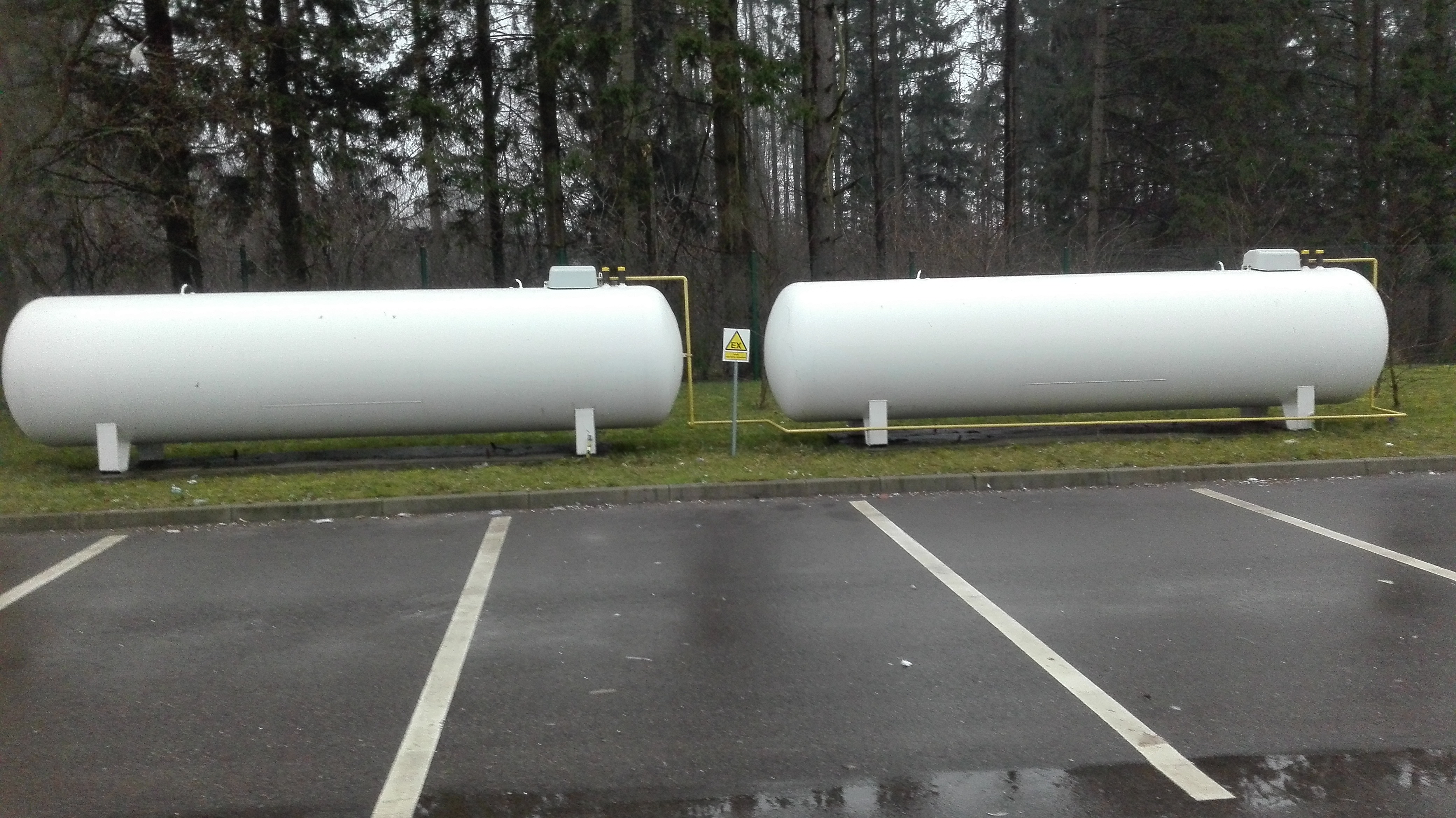 Wykonawca musi zapewnić Zamawiającemu ciągłość dostaw w okresie trwania umowy i zagwarantować realizację jednorazowej dostawy w ilości nie mniejszej niż 5400 litrów w zależności od bieżącego zapotrzebowania Zamawiającego.Miejscem dostawy gazu będzie Zakład Unieszkodliwiania Odpadów Komunalnych w Spytkowie, Spytkowo 69, 11-500 Giżycko, woj. warmińsko – mazurskie, powiat giżycki, gmina giżycko.Wykonawca powinien dostarczać gaz zgodnie z aktualnymi wymogami przepisów regulujących sposób jego transportowania. Zamawiający nie będzie ponosił kosztów związanych z transportem i rozładunkiem przedmiotu zamówienia.Wraz z każdą dostawą gazu płynnego propan wykonawca zobowiązany jest przekazać Zamawiającemu wszelkie dokumenty i informacje wymagane przepisami prawa w tym zakresie.Realizacja zamówienia musi odbywać się zgodnie z obowiązującymi normami dotyczącymi warunków technicznych i p.poż.W trakcie realizacji umowy cena jednostkowa 1 litr gazu propan będzie ulegała zmianie, przy zachowaniu niezmiennego upustu (kwotowego) zapisanego w ofercie Wykonawcy. Cena bieżącej dostawy będzie to cena z dnia zamówienia zamieszona na stronie internetowej https://www.orlenpaliwa.com.pl/PL/notowania/Strony/Celegrzewczeitechnologiczne.aspx dla województwa warmińsko-mazurskiego (w zaokrągleniu do dwóch miejsc po przecinku) + VAT, pomniejszona o zaoferowany upust brutto.
UWAGA sposób zaokrąglenia: końcówki poniżej pół grosza należy pominąć, a końcówki pół grosza i wyższe należy zaokrąglić do jednego grosza.Ceny w ofercie muszą być podane w złotych polskich (PLN). CZĘŚĆ III  WZÓR UMOWY W SPRAWIE ZAMÓWIENIA PUBLICZNEGO Umowa nr …................................./2022 zawarta w dniu …........................2022r.pomiędzy:Zakładem Unieszkodliwiania Odpadów Komunalnych Spytkowo Sp. z o.o. z siedzibą w Spytkowie, Spytkowo 69, 11-500 Giżyckonumer KRS 0000346147 Sądu Rejonowego w Olsztynie VIII Wydział Gospodarczy - Krajowego Rejestru Sądowego, NIP 8451958301; REGON 280470190; reprezentowaną przez:Mariusz Piasecki – Prezes Zarządu(zwaną dalej „Zamawiającym”)a……………………. numer KRS …………..NIP ………………….; REGON ……………….reprezentowaną przez:………………………………..(zwana dalej „Wykonawcą)zważywszy, że:zamawiający przeprowadził postępowanie o udzielenie zamówienia publicznego pn: 
,, Dostawa gazu płynnego propan do ogrzania budynków Zakładu Unieszkodliwiania Odpadów Komunalnych Spytkowo Sp. z o.o” zgodnie z warunkami określonymi w Specyfikacji Warunków Zamówienia oferta Wykonawcy została jako najkorzystniejsza wybrana przez Zamawiającego, dlatego też Strony niniejszym uzgadniają, co następuje:Następujące dokumenty wymienione poniżej stanowią integralną część Umowy:Oferta Wykonawcy Specyfikacja Warunków Zamówienia Wzajemne prawa i zobowiązania Wykonawcy i Zamawiającego odpowiadać będą ustaleniom przyjętym w umowie.§ 1Przedmiot zamówieniaZamawiający zleca, a wykonawca przyjmuje do wykonania zamówienie: …………………………………………..Szczegółowy opis przedmiotu zamówienia określony został w cz II SWZ – Opis przedmiotu zamówienia.Wykonawca zobowiązuje się do wykonania przedmiotu zamówienia zgodnie z wymaganiami zamawiającego zawartymi w SWZ ww. postępowania przetargowego stanowiącego załącznik do niniejszej umowy i będącego jej integralną częścią, normami  i obowiązującymi przepisami prawa.§ 2WynagrodzenieWynagrodzenie Wykonawcy za prawidłowe wykonanie całego przedmiotu umowy na dzień składania oferty ustalone zostało na kwotę brutto: …….........……zł, słownie: …........................................................ zgodnie z cenami jednostkowymi podanymi w ofercie tj:
a) cena jednostkowa brutto z upustem za 1litr gazu ….................. PLN
b) stały upust brutto …….. PLNPrzyjmuje się, że Wykonawca realizując zamówienie, o którym mowa w §1 uwzględnił wszystkie koszty niezbędne do jej prawidłowego wykonania, w tym koszty związane z obowiązującymi go przepisami powszechnie obowiązującego prawa jak i ryzykami związanymi ze specyfiką przedmiotu umowy.Cena jednostkowa 1litr gazu, o którym  mowa w § 2 ust 1 pkt. a może ulec zmianie w przypadku zmiany ceny ogłoszonej na stronach producentów paliw przy zastosowaniu stałego upustu, co nie stanowi zmiany umowy.Strony zgodnie ustalają, że termin płatności za każdą zrealizowaną przez Wykonawcę część przedmiotu umowy wynosi 14 dni od dnia dostarczenia Zamawiającemu prawidłowej pod względem księgowym faktury VAT, którą Wykonawca może wystawić dopiero po prawidłowym wykonaniu zamówionej dostawy cząstkowej, , tj. odbiorze przez Zamawiającego lub osobę upoważnioną i podpisaniu dokumentu wydania. Zapłata wynagrodzenia, o którym mowa w ust. 1 umowy, nastąpi przelewem na rachunek bankowy Wykonawcy: …........................................................................Za dzień zapłaty uznaje się dzień obciążenia rachunku bankowego Zamawiającego.
§ 3
Termin realizacji zamówieniaRozpoczęcie realizacji przedmiotu zamówienia: rozpoczęcie świadczenia na rzecz Zamawiającego przedmiotu umowy/ zamówienia nastąpi wraz z zakończeniem obecnie obowiązującej umowy, nie później jednak niż w dniu 01.05.2022r.
W związku z powyższym wymaga się od wykonawców składających ofertę w niniejszym postępowaniu przetargowym aby uwzględnili przy jej przygotowaniu i kalkulacji pozostawanie w gotowości do świadczenia w/w/ dostawy na każde wezwanie Zamawiającego po podpisaniu z nim umowy; przed datą 01.05.2022r.  Termin wykonania zamówienia: do 12 miesięcy lub wcześniej gdy wyczerpie się określona umową ilość/wartość brutto przedmiotu Zamówienia.Strony dopuszczają możliwość zmiany treści umowy w zakresie:a) wynagrodzenia:- w przypadku urzędowej zmiany stawki podatku VAT. W takim przypadku ceny netto nie ulegną zmianie, a ceny brutto ulegną zmianie, w wysokości i w terminie wynikającymi z aktu prawnego wprowadzającego nową stawkę (stawki) podatku VAT. Zmiana cen brutto w tym przypadku będzie następowała z chwilą wejścia w życie nowych przepisów bez konieczności podpisywania aneksu przez strony.- obniżenia cen brutto np. w związku z zastosowaniem przez Wykonawcę promocji i upustów.Ewentualne zmiany w/w warunków umowy wymagają, dla ich ważności, zachowania formy pisemnej pod rygorem nieważności i dokonywane będą na pisemny, uzasadniony wniosek Wykonawcy do którego dołączone zostaną wszystkie wymagane kalkulacje i dowody.Zamawiający ma prawo rozwiązać umowę jednostronnie z winy Wykonawcy, bez zachowania okresu wypowiedzenia, w przypadku stwierdzenia nienależytego wykonywania przedmiotu umowy lub jego części przez Wykonawcę lub osobę (osoby) którym Wykonawca powierzył wykonanie przedmiotu umowy lub jego części (podwykonawcy). Wystarczającym udokumentowaniem dla rozwiązania umowy będzie notatka służbowa spisana przez upoważnionego przedstawiciela Zamawiającego
stwierdzająca zakres i przyczynę naruszeń.§ 4Zobowiązania stronWykonawca ponosi pełną odpowiedzialność względem Zamawiającego za jakość, terminowość oraz kompletność usługi objętej przedmiotem umowy.Wykonawca powinien dostarczać paliwo zgodnie z aktualnymi wymogami przepisów regulujących sposób transportowania paliw. Wykonawca zapewni Zamawiającemu, na każdym etapie wykonania umowy, pełen zasób informacji dotyczących przedmiotu umowy.Wykonawca zobowiązany jest wypełnić wszystkie zobowiązania zgodnie z niniejszą umową wraz z jej załącznikami oraz przepisami prawa.Wykonawca może zlecić prace związane z wykonaniem przedmiotu umowy Podwykonawcy/Podwykonawcom w zakresie wskazanym w jego ofercie przetargowej. W takim przypadku Wykonawca ponosi pełną odpowiedzialność za działania lub zaniechania Podwykonawcy jak za własne działanie.Wykonawca może, za zgodą zamawiającego wskazać nowych podwykonawców niż przedstawieni w ofercie. Zmiana podwykonawcy nie stanowi zmiany umowy.Wykonawca może zrezygnować z podwykonawstwa, co nie stanowi zmiany umowy.Wykonawca zapewni Zamawiającemu, na każdym etapie wykonania umowy, pełen zasób informacji dotyczących przedmiotu umowy.§ 5Kontrola i odbiór usługiPotwierdzeniem przekazania Zamawiającemu przedmiotu umowy jest dokument wydania podpisany przez Zamawiającego lub osobę upoważnioną. Dokument wydania stanowi podstawę do wystawienia faktury przez Wykonawcę zgodnie z przepisami niniejszej umowy. § 6Wspólna realizacja umowyWykonawcy realizujący wspólnie Umowę wyznaczają niniejszym spośród siebie pełnomocnika upoważnionego do zaciągania zobowiązań w imieniu wszystkich Wykonawców realizujących wspólnie Umowę. Pełnomocnik upoważniony jest także do wystawiania faktur, przyjmowania płatności od Zamawiającego i do przyjmowania poleceń na rzecz i w imieniu wszystkich Wykonawców realizujących wspólnie Umowę.Liderem (pełnomocnikiem), o którym mowa w ust. 2 będzie: …..................................Postanowienia Umowy dotyczące Wykonawcy stosuje się odpowiednio do Wykonawców realizujących wspólnie Umowę (odpowiedzialność solidarna).Przed zawarciem Umowy Wykonawcy realizujący wspólnie Umowę przedłożą Zamawiającemu kopię umowy określającej zakres obowiązków każdego z Wykonawców względem siebie przy realizacji niniejszej Umowy.§ 7Kary umowneStrony umowy postanawiają, że obowiązującą je formą odszkodowania, za nienależyte wykonanie umowy lub jej niewykonanie, są kary umowne z następujących tytułów i w wysokościach:za odstąpienie od umowy lub jej rozwiązanie z winy jednej ze stron, drugiej stronie przysługuje prawo do naliczenia kary umownej w wysokości 10 % wynagrodzenia brutto, określonego w § 2 ust. 1 niniejszej umowy, za wyjątkiem odstąpienia od umowy przez Zamawiającego w trybie i na zasadach określonych w art. 456 ustawy z dnia 11 września 2019 r. Prawo zamówień publicznych lub gdy Zamawiający będzie zmuszony do wypowiedzenia lub odstąpienia od umowy z przyczyn bezpośrednio od niego niezależnych w tym siły wyższej.Wykonawca zapłaci Zamawiającemu na jego pisemne żądanie karę umowną w wysokości 0,4% wynagrodzenia brutto, określonego w § 2 ust. 1 niniejszej umowy za niewykonanie lub nienależyte wykonanie w ustalonym terminie przedmiotu umowy z przyczyn niezawinionych przez Zamawiającego, za każdy dzień zwłoki. Wartość naliczonej kary umownej w przypadku każdorazowego zaistnienia zdarzenia określonego w § 7 ust. 1 litery b) nie może przekroczyć 20% wynagrodzenia brutto określonego w § 2 ust. 1 niniejszej umowy.Naliczenie kary nie zwalnia Wykonawcy z obowiązku wykonania umowy.Zamawiający zastrzega sobie prawo do dochodzenia odszkodowania przewyższającego zastrzeżone kary umowne na warunkach ogólnych, o ile wartość poniesionych szkód przekracza wysokość kar umownych.Kary umowne podlegają kumulacji.  W szczególności w przypadku odstąpienia przez Zamawiającego od umowy z powodu nie wykonania jej przez Wykonawcę w umówionym terminie, Zamawiającemu przysługuje prawo dochodzenia od Wykonawcy zarówno kary umownej z tytułu odstąpienia od umowy jak i za zwłokę w jej wykonaniu.§ 8Osoby upoważnione do kontaktów       1. Ze strony zamawiającego wykonanie zamówienia koordynować będzie:	…………………………………….. tel. +48 …………………………………       2. Ze strony wykonawcy wykonywanie zamówienia koordynować będzie:
	…………………………………….. tel. +48 …………………………………§ 9Postanowienia końcoweW sprawach nieuregulowanych niniejszą umową mają zastosowanie przepisy ustawy z dnia 11 września 2019 roku Prawo zamówień publicznych oraz przepisy kodeksu cywilnego.Wykonawca nie może bez zgody Zamawiającego wyrażonej na piśmie przenieść swoich wierzytelności wynikających z niniejszej umowy na osoby trzecie.Ewentualne spory mogące wyniknąć przy realizacji umowy strony poddają pod rozstrzygnięcie Sądu Powszechnego właściwego miejscowo dla Zamawiającego.Umowę sporządzono w dwóch jednobrzmiących egzemplarzach, jeden dla Zamawiającego i jeden dla Wykonawcy.ZAMAWIAJĄCY 							WYKONAWCA1. Nazwa i adres Zamawiającego.2. Adres strony internetowej.3. Tryb udzielania zamówienia.4. Informacja, czy zamawiający przewiduje wybór najkorzystniejszej oferty z możliwością prowadzenia negocjacji.5. Opis przedmiotu zamówienia.6. Zamówienia częściowe.7. Informacje dotyczące ofert wariantowych, umowy ramowej, aukcji elektronicznej, katalogów elektronicznych, wizji lokalnej, kosztach udziału w postępowaniu.8. Wymagania w zakresie zatrudnienia na podstawie stosunku pracy.9. Pozostałe informacje.10. Termin wykonania zamówienia.11. Podstawy wykluczenia.art. 108 ust. 1 oraz art. 109 ust. 1 pkt 412. Informacja o podmiotowych środkach dowodowych13. Wykonawcy wspólnie ubiegający się o udzielenie zamówienia (np. w konsorcjum).14. Wadium.15. Zabezpieczenie należytego wykonania umowy.16. Informacja o środkach komunikacji elektronicznej, sposobie porozumiewania się zamawiającego z wykonawcami, oraz informacje o wymaganiach technicznych i organizacyjnych sporządzania, wysyłania i odbierania korespondencji elektronicznej, opis sposobu przygotowania ofert, sposób oraz termin składania i otwarcia ofert.17. Termin związania ofertą.18. Sposób obliczenia ceny.19. Opis kryteriów oceny ofert, wraz z podaniem wag tych kryteriów i sposobu oceny ofert.20. Informacje o formalnościach, jakie muszą zostać dopełnione po wyborze oferty w celu zawarcia umowy w sprawie zamówienia publicznego.21. Klauzula informacyjna z art. 13 RODO.22. Środki ochrony prawnej.23. Załączniki.LpNazwa(y) Wykonawcy(ów)NIPAdres(y) Wykonawcy(ów)WykonawcaImię i nazwisko osoby uprawnionej do kontaktuAdresNr telefonuE-mailAdres skrzynki ePUAPLpCena jednostkowa netto z dnia 14.02.2022 roku ogłoszona na stronie internetowej www.orlenpaliwa.pl: notowania: cele grzewcze i technologiczne dla województwa warmińsko-mazurskiego  [zł/ 1 litr]Cena jednostkowa w zaokrągleniu do dwóch miejsc po przecinku brutto [zł/1 litr]Upust brutto w zaokrągleniu do dwóch miejsc po przecinku [zł/1 litr]Cena jednostkowa brutto z upustem w zaokrągleniu do dwóch miejsc po przecinku (poz. 3-4)IlośćWartość brutto z upustem w zaokrągleniu do dwóch miejsc po przecinku (poz. 5x6)123456730.000 litrówLp.Oznaczenie rodzaju (nazwy) informacjiStrony w ofercie (wyrażone cyfrą)Strony w ofercie (wyrażone cyfrą)Lp.Oznaczenie rodzaju (nazwy) informacjioddoNazwa części zamówieniaNazwa firm podwykonawcówNazwa (rodzaj) towaru lub usług których dostawa lub świadczenie będą prowadziły do powstania obowiązku podatkowegoWartość towaru lub usługi objętego obowiązkiem podatkowym zamawiającego, bez kwoty podatkuStawka podatku od towarów i usług, która zgodnie z wiedzą wykonawcy, będzie miała zastosowanie.LpNazwa WykonawcyAdres Wykonawcy